          Специальная декларация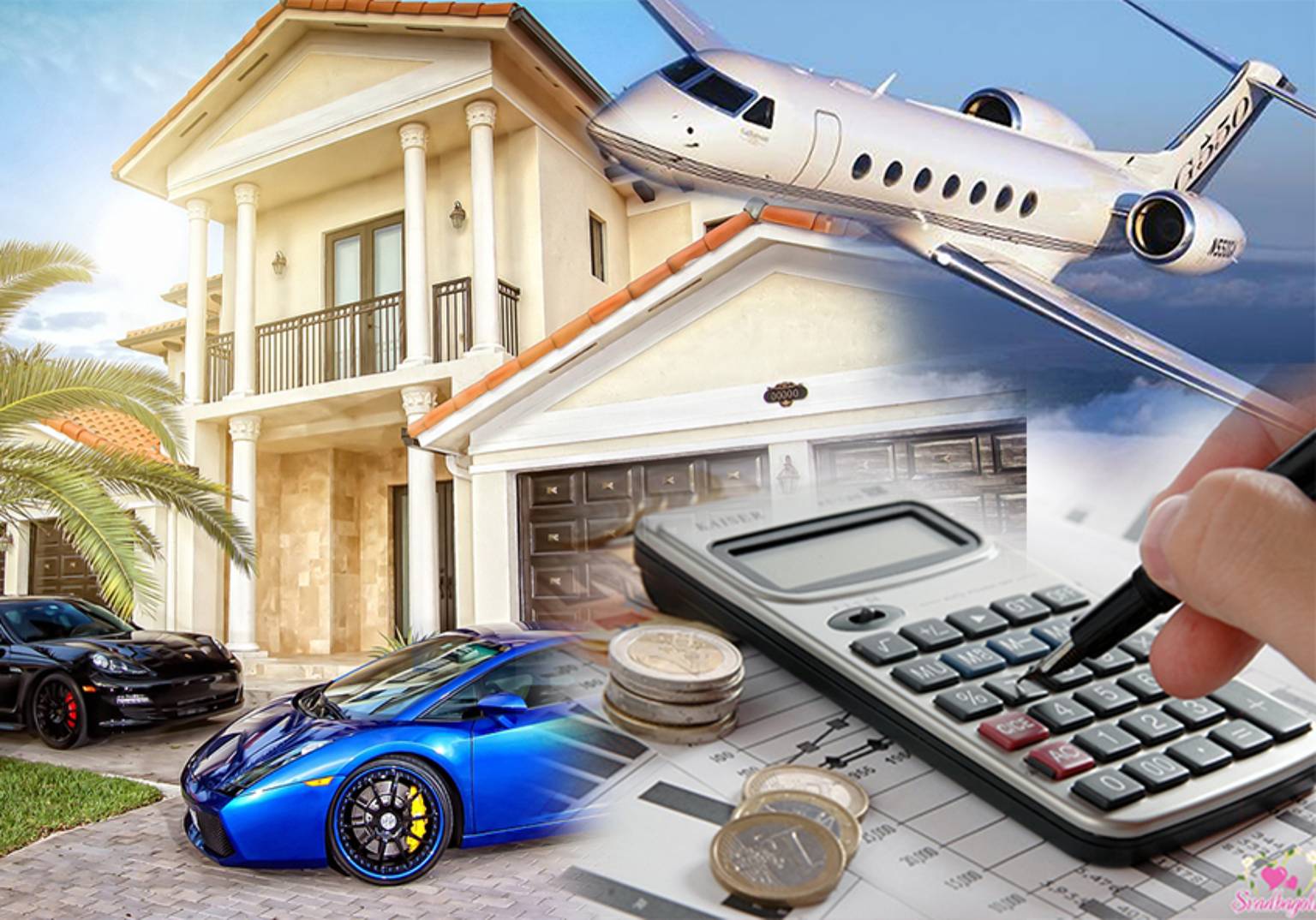 ___________________________________________________________________________   (Наименование налогового органа, в который представляется декларация)Сведения о декларанте <1>Фамилия      ______________________________________________________________Имя          ______________________________________________________________Отчество <2> ______________________________________________________________ИНН <3>      ______________________________________________________________Данная декларация составлена на ______ страницах с приложением документов и(или) их копий на ______ листахДостоверность сведений, указанных в настоящей декларации, подтверждаю:Подпись _________________________ Дата __.__.____Сведения  о  представлении  декларации  (заполняется  работником налоговогооргана)Настоящая   декларация   представлена   на  ____  страницах  с  приложениемдокументов или их копий на ____ листахДата представления декларации __.__.____Зарегистрирована за N ________________________________________________________________   __________________________           (фамилия, имя, отчество)                       (подпись)    --------------------------------    <1>  Дополнительные сведения о физическом лице (декларанте) заполняютсяна странице 002.    <2>   Отчество  указывается  при  наличии  (относится  ко  всем  листамдокумента).    <3>   Заполняется   в   отношении  физических  лиц,  имеющих  документ,подтверждающий  присвоение  ИНН  (свидетельство  о  постановке  на  учет  вналоговом  органе,  отметку  в паспорте гражданина Российской Федерации), ииспользующих ИНН наряду с персональными данными.